от 5 марта 2024 года № 26/326Об определении перечня уважительных причин отсутствия депутата на заседании Собрания депутатов Комсомольского муниципального округа Чувашской Республики, при наступлении которых полномочия депутата не подлежат досрочному прекращениюВ соответствии с Федеральным законом от 06.10.2003 № 131-ФЗ «Об общих принципах организации местного самоуправления в Российской Федерации», Законом Чувашской Республики от 18.10.2004 № 19 «Об организации местного самоуправления в Чувашской Республике», Уставом Комсомольского муниципального округа Чувашской Республики, Регламентом Собрания депутатов Комсомольского муниципального округа Чувашской Республики Собрание депутатов Комсомольского муниципального округа Чувашской Республики р е ш и л о:К уважительным причинам отсутствия депутата на заседании Собрания депутатов Комсомольского муниципального округа Чувашской Республики, при наступлении которых полномочия депутата не подлежат досрочному прекращению, относятся:временная нетрудоспособность;служебная командировка;отпуск;производственная необходимость – при необходимости выполнить (закончить) начатую депутатом работу по основному месту работы, если невыполнение (незавершение) этой работы может повлечь за собой порчу или гибель имущества, либо создать угрозу жизни и здоровью людей;проведение карантинных мероприятий;введение режима повышенной готовности и другие чрезвычайные ситуации.Отсутствие депутата на заседании Собрания депутатов Комсомольского муниципального округа Чувашской Республики по уважительным причинам должно быть подтверждено официальными документами (листками нетрудоспособности, приказами, распоряжениями, справками).Контроль за исполнением настоящего решения возложить на Постоянную комиссию по укреплению законности, правопорядка, развитию местного самоуправления и депутатской этике Собрания депутатов Комсомольского муниципального округа Чувашской Республики.Настоящее решение вступает в силу после его официального опубликования в периодическом печатном издании «Вестник Комсомольского муниципального округа».ЧĂВАШ РЕСПУБЛИКИНКОМСОМОЛЬСКИ МУНИЦИПАЛЛĂ ОКРУГĚН ПĚРРЕМĚШ СУЙЛАВРИ ДЕПУТАТСЕН ПУХĂВĔЙЫШĂНУ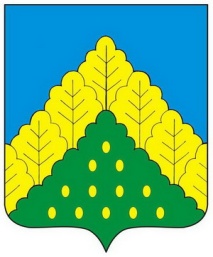 ЧУВАШСКАЯ РЕСПУБЛИКА СОБРАНИЕ ДЕПУТАТОВКОМСОМОЛЬСКОГО МУНИЦИПАЛЬНОГО ОКРУГА ПЕРВОГО СОЗЫВАРЕШЕНИЕ  Председатель Собрания депутатов
Комсомольского муниципального округа
Чувашской РеспубликиС.Н. ГрачеваГлава Комсомольского муниципального округа
Чувашской РеспубликиН.Н. Раськин